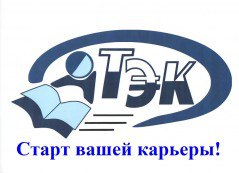 Дневник классного руководителя учебной группы ___ ГПОУ ЯО Ярославский торгово-экономический колледж_____________________________________________________________________________________ФИО классного руководителя УКАЗАНИЯ К ВЕДЕНИЮ ДНЕВНИКА КЛАССНОГО РУКОВОДИТЕЛЯ УЧЕБНОЙ ГРУППЫ1. Дневник разработано в соответствие с Положением о классном руководителе ГПОУ ЯО Ярославского торгово-экономического колледжа (далее – Колледж).2. Дневник отражает основные направления и содержание учебно-воспитательной работы классного руководителя с учебной группой в течение всего периода обучения обучающихся в Колледже.3. Дневник рассчитан на срок обучения группы (2, 3 или 4 года).4. В дневнике дается примерный перечень общественных поручений обучающихся учебной группы, который может изменяться и дополняться в течение учебного года.5. Социальные паспорта обучающихся содержат общие сведения о личности обучающегося, его социально-бытовых условиях, семейном статусе и др. 6. В дневнике дана примерная схема составления характеристики обучающихся колледжа.7. Классный руководитель учебной группы составляет план работы с группой на учебный год, учитывая те направления работы, которые обозначены в Рабочей программе воспитания и социализации, а также в календарном плане Рабочей программе воспитания по специальности, а именно:Учебная деятельность в группе;Мероприятия, направленные на сохранение и развитие  традиций, формирование  корпоративной культуры;Гражданско-патриотическое и правовое воспитание;Экология и физическая культура;Духовно-нравственное и эстетическое воспитание;Профессиональное самоопределение  и финансовая грамотность;Работа с родителями;Работа со студентами,  требующими особого внимания;9. План воспитательной работы учебной группы утверждается заместителем директора по учебно-воспитательной  работе не позднее 05 сентября.10. В дневнике классный руководитель учебной группы ведет учет индивидуальной работы с обучающимися и  родителями. 11. Записывает педагогические наблюдения и результативность принятых мер по мере накопления информации в течение семестра.12. По окончании каждого семестра классный руководитель учебной группы предоставляет дневник заместителю директора по учебно-воспитательной работе для проверки и корректировки.16. После окончания курса обучения учебной группы дневник сдается в архив Колледжа и хранится в течение 5 лет.Государственное образовательное учреждение среднего профессионального образованияЯрославский торгово-экономический колледж2023-2024 учебный годСОЦИАЛЬНЫЙ ПАСПОРТ  ГРУППЫ____________________Классный руководитель  учебной группы __________________Дата заполнения  _________________________СВЕДЕНИЯ О СТУДЕНТАХ  ГРУППЫ______________УТВЕРЖДАЮЗам.директора по УВР______________________________________План воспитательной работы группы на 2023-24 учебный год     (план и программы воспитания по специальности)Отчет о воспитательной работе за семестр гр.___________Классный руководитель                                                          _________________РАБОТА С РОДИТЕЛЯМИ1.Родительские собрания проводятся не реже одного раза в учебный семестр.2.Каждое родительское собрание подтверждается заполненным протоколом (образец – Приложение 1)3.Своевременно и регулярно заполняется таблица индивидуальной работы классного руководителя с родителями.САМОУПРАВЛЕНИЕ В ГРУППЕ  ___Внеурочная занятость студентов группыДОСТИЖЕНИЯ ГРУППЫПриложение 1ГПОУ ЯО Ярославский торгово-экономический колледжПРОТОКОЛРОДИТЕЛЬСКОГО СОБРАНИЯ №  _____Дата проведения:«___ »  __________ 20__ г.Повестка дня:1.	_____________________________________________________________________________2.	_____________________________________________________________________________3.	_____________________________________________________________________________Присутствовали _____ человек. Их них:Представители колледжа:1.	Зав. отделением    	_______________________________2.	Кл.руководитель           _______________________________3.	Соц. педагог                  _______________________________4.       Преподаватели              _______________________________Родители:1.	____________________2.	____________________3.	____________________… Выступили:1.__________________________________________________________________________________________________________________________________________________________________________________2.__________________________________________________________________________________________________________________________________________________________________________________ 3.__________________________________________________________________________________________________________________________________________________________________________________Решения собрания:1.__________________________________________________________________________________________________________________________________________________________________________________2.__________________________________________________________________________________________________________________________________________________________________________________3.__________________________________________________________________________________________________________________________________________________________________________________Классный руководитель                  ________________________________						               подпись    ФИОПриложение 2Структура характеристики на студента с места учебы (по заявительному принципу)Документ составляется на фирменном бланке учебного учреждения с указанием полного его наименования, адреса. Алгоритм подготовки документа:Указать Ф.И.О. студента, дата его рождения, дату поступления в учебное учреждение, специальность, курс, форма обучения, номер группы. 2. Академическая успеваемость и посещаемость занятий. 3.Участие в общественной жизни учебного заведения, конференциях, олимпиадах, наличие грамот.4.Особенности характера, темперамента и взаимоотношения в коллективе и с преподавателями     Характеристика на студента с места учебы подписывается заведующим отделением.№ п/пСведения об обучающихсяКоличествоПримечание1.Всего  обучающихся в группе1.1.проживающие в г. Ярославле1.2.иногородние из Ярославской области1.3иногородние из других регионов1.4Иногородние из ДНР и ЛНР1.5иностранные граждане1.6.проживающие  в общежитии2.Социальное положение обучающихся2.1.Всего детей-сирот и детей,  оставшихся без попечения родителей                                                         2.2.  - на полном гособеспечении (18 лет и старше)                                         2.3-  имеют опекуна2.4.обучающиеся из многодетных семей (3 детей до 18 лет)     2.5обучающиеся из многодетных семей, имеющих статус малоимущей (3 детей до 18 лет)     2.6. обучающиеся из неполных семей                      2.6. обучающиеся, родители которых погибли             во  время прохождения  военной службы, службы в МВД, специальной военной операции2.7обучающиеся из числа семей ветеранов (участников) специальной военной операции2.8 обучающиеся – ребенок – инвалид (до 18 лет)                           2.9.обучающиеся, имеющие группу инвалидности (после 18 лет)3.Обучающиеся, требующие повышенного педагогического внимания:                                             3.1.состоят на учете в КДН и ЗП 3.2.состоят на внутреннем контроле3.3.неуспевающие обучающиеся4.Обучающиеся, создавшие семью:4.1. Из них имеют детей5. Сведения о семьях обучающихся:5.1.семьи, пострадавшие от аварии на ЧАЭС 5.2.семьи, пострадавшие от стихийных бедствий5.3.семьи  беженцев, в том числе прибывших с территории Украины5.4.семьи,  в которых  безработные родители5.5.малообеспеченные семьи (имеющие справку)5.6.семьи повторного брака5.7.неполные семьи:одинокие материразведенные материвдовые материодинокие отцыразведенные отцывдовые отцы№ п/пФИО студентаДата рожденияМесто жительства, телефонФИО родителейТелефонродителей№ п/пМероприятиеСроки проведенияОтветственныйОтветственныйОтметка о выполнении Учебная деятельность в группеУчебная деятельность в группеУчебная деятельность в группеУчебная деятельность в группеУчебная деятельность в группеМероприятия, направленные на  сохранение и развитие традиций, корпоративной культуры.Мероприятия, направленные на  сохранение и развитие традиций, корпоративной культуры.Мероприятия, направленные на  сохранение и развитие традиций, корпоративной культуры.Мероприятия, направленные на  сохранение и развитие традиций, корпоративной культуры.Мероприятия, направленные на  сохранение и развитие традиций, корпоративной культуры.Гражданско-патриотическое и правовое воспитаниеГражданско-патриотическое и правовое воспитаниеГражданско-патриотическое и правовое воспитаниеГражданско-патриотическое и правовое воспитаниеГражданско-патриотическое и правовое воспитаниеЭкология и физическая культураЭкология и физическая культураЭкология и физическая культураЭкология и физическая культураЭкология и физическая культураДуховно-нравственное и эстетическое воспитаниеДуховно-нравственное и эстетическое воспитаниеДуховно-нравственное и эстетическое воспитаниеДуховно-нравственное и эстетическое воспитаниеДуховно-нравственное и эстетическое воспитаниеПрофессиональное самоопределение  и финансовая грамотностьПрофессиональное самоопределение  и финансовая грамотностьПрофессиональное самоопределение  и финансовая грамотностьПрофессиональное самоопределение  и финансовая грамотностьПрофессиональное самоопределение  и финансовая грамотностьРабота с родителямиРабота с родителямиРабота с родителямиРабота с родителямиРабота с родителямиРабота со студентами,  требующими особого вниманияРабота со студентами,  требующими особого вниманияРабота со студентами,  требующими особого вниманияРабота со студентами,  требующими особого вниманияРабота со студентами,  требующими особого вниманияДатаФИО родителяПроблема/вопросРезультатСтаростаЗам. старостыИнформационный центрИнформационный центрИнформационный центрКультурно-массовый центрКультурно-массовый центрКультурно-массовый центрФизкультурно-спортивный центрФизкультурно-спортивный центрФизкультурно-спортивный центрВолонтеры группыВолонтеры группыВолонтеры группыВолонтеры группыЧлены студсоветаЧлены студсоветаФИОСтуд.объединения внутри колледжа Коллективы вне колледжаОбщественные организацииУчастие студентов группы в мероприятиях различного уровняУчастие студентов группы в мероприятиях различного уровняУчастие студентов группы в мероприятиях различного уровняУчастие студентов группы в мероприятиях различного уровняУчастие студентов группы в мероприятиях различного уровняУчастие студентов группы в мероприятиях различного уровня№ФИОМероприятия внутри колледжаМуниципальный уровеньРегиональный и межрегиональный уровеньФедеральный уровень_ курс_ курс_ курс_ курс_ курс_ курс№I курс1.Диплом I степени в конкурсе «Профессионал»2.Сертификат участника экономической викторины и т.д.